        LİTVANYA MÜŞAVİRLİK RAPORU - 2023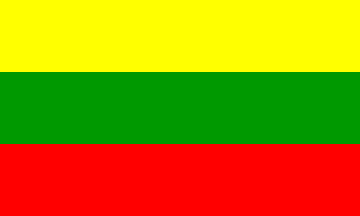 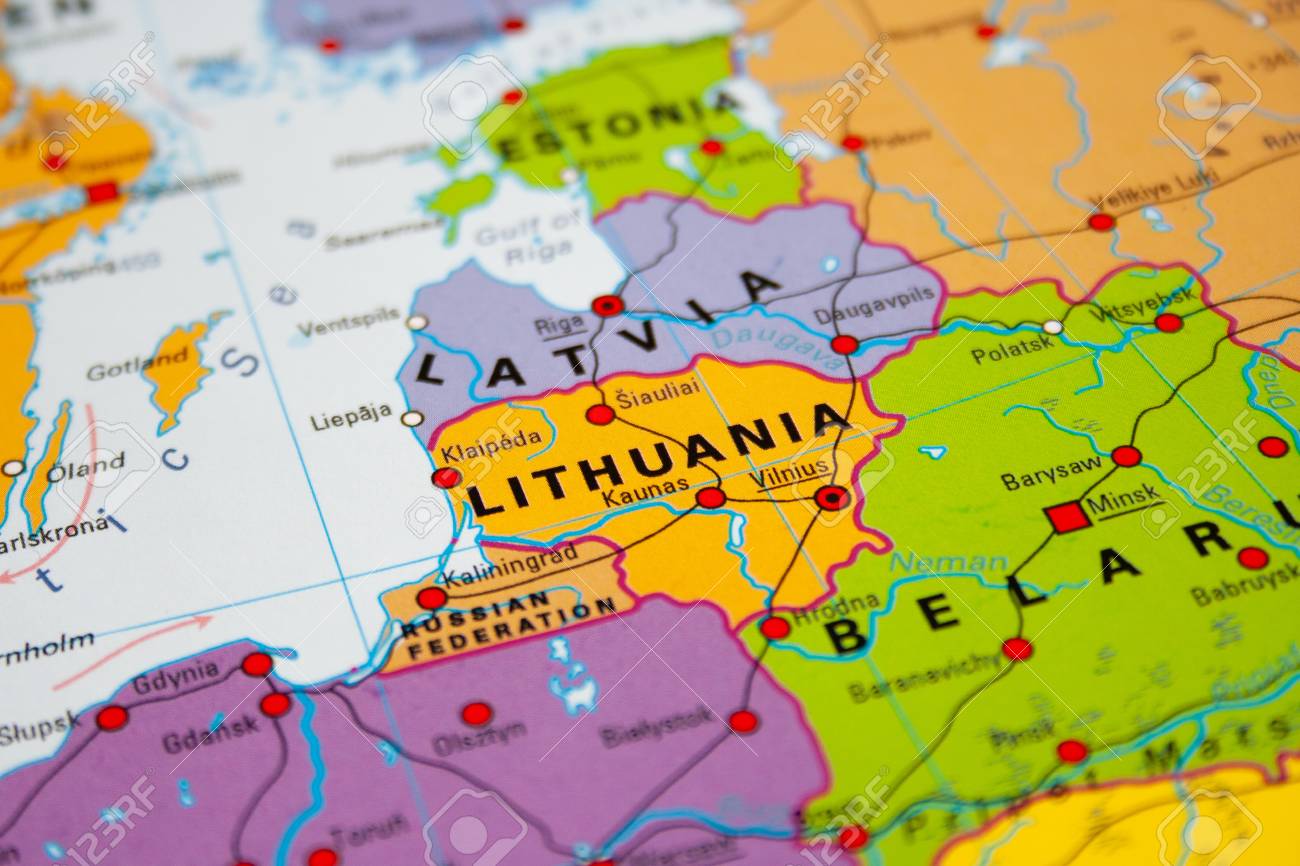 VİLNİUS TİCARET MÜŞAVİRLİĞİÜmit ATEŞAĞAOĞLUTicaret Müşaviri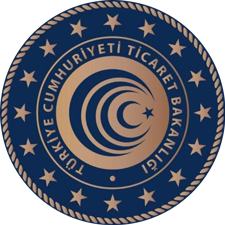 İÇİNDEKİLERA. TEMEL VERİLER1. GENEL BİLGİLER (2022)2. TEMEL EKONOMİK GÖSTERGELER (2022)Kaynak: Trademap, Economist Intelligence Unit, B. EKONOMİK DURUMTEMEL EKONOMİK GÖRÜNÜM (2015-2022)Kaynak: EMIS, Economist Intelligence Unit, (*) Beklenen 1. GENEL EKONOMİK DEĞERLENDİRMEKüresel finansal krizin ardından, 2009 yılında %9,1 olan bütçe açığı, 2015'te yılında %0,2’ye kadar daralmıştır. 2019 yılı verileri ise, merkezi hükümet geliriyle birlikte bütçe açığının daha da iyileştirildiğine işaret etmektedir. Yüksek gelir grubundan alınan vergi miktarı %4 oranında arttırılmış, özel tüketim - merkezi yönetim harcamaları ise %3,1 oranında artmıştır. Güçlü özel tüketim ve ihracat büyümesini sürdürmüştür.
2021 yılında yatırımın tekrar canlanmasıyla birlikte büyümenin güçlü kalacağı tahmin edilmektedir. Büyüme 2019-2022 döneminde de ortalama % 3 olarak hesaplanmıştır.Özel tüketim ve yatırımdaki artış sonucu, GSYİH’da, 2021 yılı için %2,1’lik bir büyüme beklenmektedir. Tüketici fiyat enflasyonu 2021 yılında ortalama % 1.6 olması öngörülmektedir. 2021 yılında, yüksek petrol fiyatları ve güçlü yurt içi talep, katı ücret artışının arkasında olacaktır. Enflasyon, 2019-22 arasında ortalama% 1.7 oranında geniş bir istikrarlı kalmaya devam etmektedir. Rusya'daki ekonomik toparlanma nedeniyle, cari işlemler açığının ortalama% 0,4'e düşmesi beklenmektedir.  Uzun vadede, nüfusta yaşanacak düşüş eğiliminin büyümeyi engellemesi öngörülmektedir. Litvanya, 1 Ocak 2015 itibariyle EURO para birimine geçiş yapmıştır. Ortak para birimine geçişle, Üçlü Baltık Birliğinin de (Litvanya, Letonya ve Estonya) sonu gelmiştir. EURO bölgesindeki iyileşme ile birlikte büyümenin önümüzdeki dönem de devam etmesi beklenmektedir.Öte yandan, dar ulusal pazar, yüksek seviyede verilen göç ve Avrupa’da devam eden durgunluk ülke ekonomisinin zorluklarını oluşturmaktadır. 1 Ocak 2015’e Avronun ulusal para olarak kabul edilmesinden bu yana sürekli yükselen fiyatlar genel düzeyi ve başta emekli aylıkları olmak üzere düşük seviyede seyreden ücretler toplumun alım gücünün sınırlı kalmasına sebep olmuştur. Euro’ya geçiş sonrası yerel satın alma gücünün yer yer üç kat azaldığı tespit edilmiştir.Doğum oranının ölüm oranından düşük olması ve diğer Avrupa Birliği ülkelerine verilen göç sebebiyle azalan ve yaşlanan nüfus ülkenin demografik yapısını ciddi şekilde bozmaktadır. Dar iç piyasanın sunduğu sınırlı ekonomik fırsatlar, yüksek işsizlik ve düşük seviyedeki ücretler yetenekli gençleri göçe zorlamaktadır. Diğer ekonomik faktörlerin yanında, bilhassa eğitimli gençler arasında yaşanan göçü durdurmak amacıyla 2018 yılında 400 Euro olan asgari ücret 2019 yılında 555 Euro, 2020 yılında 607 Euro, 2021 yılında  642 Euro, 2022 yılında 840 Euro (Brüt) olmuştur. Gelişmiş bilgi ve iletişim teknolojisi, ileri düzey yaşam bilimleri, yenilenebilir enerji ve nano teknoloji ülke ekonomisinin güçlü yanlarını oluşturmaktadır. Milli gelirden hatırı sayılır pay alan ulaşım ve lojistik sektörünün ekonomideki rolü, Rail Baltica, Viking projesi ile daha da kritik hale gelmiştir. İnşaat sektörü de istikrarlı şekilde ekonomideki önemini artırmaktadır.Rusya ile ilişkiler politik ve ekonomik gündemin en önemli maddeleri arasındadır. Rusya’nın uyguladığı ekonomik ambargolar sebebiyle ihracat pazarlarını çeşitlendirmek zorunda kalan Litvanya, enerji güvenliğini artırmak için önemli gayret göstermektedir.Litvanya’nın OECD’ye tam üyelik müzakereleri tamamlanmış ve 5 Temmuz 2018 itibariyle tam üyelik hakkında kavuşmuştur. 2. ÇOK TARAFLI İLİŞKİLERDE ÜLKENİN POZİSYONULitvanya, 31 Mayıs 2001 tarihinden bu yana Dünya Ticaret Örgütü (DTÖ) üyesidir.Litvanya’nın AB üyesi olması nedeniyle, tarım politikasını AB politikası ile açıklamak gerekmektedir. Bu çerçevede, bazı AB üyelerin hassasiyetleri nedeniyle,  AB’nin DTÖ’deki tarım pozisyonunun savunma ağırlıklı olduğu söylenebilir. Özellikle, ihracat sübvansiyonları ve tarife kotaları konusunda daha itidalli bir tutum izlemekte ve bu alanlardaki açılımı diğer alanlarda elde edeceği kazanımlar ile dengeleyebildiği sürece adım atmaya hazır olduğu görülmektedir. Ayrıca, bazı ürünlerdeki hassasiyetler nedeniyle de, pazar açılımında esneklikler kullanmayı da istemektedir. AB’nin pazar açılımı sağlayacağı en önemli alanın tarım olduğu bilinmektedir. AB de bu başlığı bir koz olarak kullanmakta, bir yandan diğer alanlarda açılım talep ederken, bir yandan da az sayıda dahi olsa bazı ürünlerini açılımda korumayı istemektedir. İç destekler konusunda ise göreceli rahattır. Geçtiğimiz yıllarda iç desteklerin önemli bir bölümünü yeşil kutuya kaydırması nedeniyle, bu alanda beklentileri karşılayabilecek durumdadır. Litvanya, NAMA müzakereleri alanında ise, tarife indirimlerini en üst seviyede yapmayı ve NAMA’da gerçek pazara girişi sağlamayı hedefleyen “Friends of Ambition” grubuna dahildir. Litvanya, yine bir AB üyesi olarak, hem ITA hem de EGA müzakerelerine taraftır.  C. SİYASİ DURUM1.	Genel Siyasi DurumLitvanya parlamenter demokrasiyle yönetilen bir ülke olmakla birlikte, fiilen yarı başkanlık sistemi uygulanmaktadır. Parlamentonun toplam üye sayısı 141’dir. Seçimler dört yılda bir yapılmaktadır. Üyelerin 71’i tek temsilci seçen bölgelerden, 70’i ise ülke çapında parti listelerinden seçilmektedir. Seçim barajı %5 olup, siyasi partilerin seçimlere koalisyon olarak girmeleri halinde % 7’dir. Litvanya, 1991 yılında bağımsızlığın elde edilmesinden bu yana koalisyonlarla yönetilmektedir. 14 ve 28 Ekim 2012 tarihlerinde yapılan son genel seçimlerden Sosyal Demokrat Parti (SDP) birinci parti olarak çıkmış olup, SDP lideri Algirdes Butkevicius başkanlığında kurulan yeni koalisyon hükümeti 13 Aralık 2012 tarihinde göreve başlamıştır. Koalisyon, SDP, İşçi Partisi (İP), Adalet ve Düzen Partisi (ADP) ve Litvanya’da Polonyalılar Seçim Hareketi’nden (LPSH) oluşmaktadır.Halkoyuyla seçilen ve kapsamlı anayasal yetkileri haiz olan Cumhurbaşkanı'nın, özellikle dış politika üzerinde önemli bir ağırlığı bulunmaktadır. 17 Mayıs 2009 yılında yapılan seçimlerde halkın oylarının % 69.04’ünü alarak birinci turda seçilen Dalia Grybauskaite, 2014 yılındaki seçimlerde 25 Mayıs tarihinde yapılan ikinci tur oylamada seçmen desteğinin % 57,87’sini alarak ikinci kez Cumhurbaşkanı seçilmiştir. 2019 yılında yapılan Cumhurbaşkanlığı seçimlerinde ise Gitanas NAUSEDA Cumhurbaşkanı seçilmiştir.2.	Ülkemizle Siyasi İlişkiler17 Eylül 1930 tarihinde Türkiye ve Litvanya arasında “Dostluk Anlaşması” imzalanmıştır. Sovyetler Birliği’nin yıkılmasından sonra Türkiye ile Litvanya arasındaki diplomatik ilişkiler 3 Eylül 1991 tarihinde yeniden tesis edilmiştir. 1992 yılı başında Türkiye’nin Vilnius Büyükelçiliği açılmış, Litvanya’nın Ankara’daki Büyükelçiliği ise 1997 yılında resmen faaliyete geçmiştir. 

Türkiye ile Litvanya arasındaki siyasi ilişkiler olumlu bir seyir izlemektedir. Litvanya’nın 2004 yılında NATO üyesi olması sonrasında, iki ülke arasında müttefiklik çerçevesinde işbirliği ve görüş alışverişi hızla artmıştır. Litvanya, Türkiye’nin AB üyeliğini desteklemektedir. Litvanya Cumhurbaşkanı Dalia Grybauskaite, Sayın Cumhurbaşkanımızın davetine icabetle, 7-9 Aralık 2014 tarihlerinde beraberinde Litvanya Dışişleri ve Ekonomi Bakanları ile ülkemize bir ziyaret gerçekleştirmiştir. Söz konusu ziyaret vesilesiyle “Avrupa Bütünleşmesi Alanında İşbirliği Mutabakat Zaptı” AB Bakanı ve Başmüzakereci Sayın Volkan Bozkır ile Litvanya Dışişleri Bakanı Linkevicius tarafından imzalanmıştır. Dışişleri Bakanımız Mevlüt Çavuşoğlu 28 Ağustos 2018 tarihinde, Ticaret Bakanımız Ruhsar Pekcan 31 Ocak 2020 tarihlerinde Litvanya'ya resmi ziyaretler gerçekleştirmişler ve muhatap Başbakan ve Bakanlar ile görüşmeler gerçekleştirmişlerdir.10-12 Temmuz 2023 tarihlerinde Cumhurbaşkanımız Sayın Recep Tayyip Erdoğan önderliğindeki Türk heyeti, Nato Zirvesine katılmak için Vilnius’a gelmiştir. Söz konusu heyete Dışişleri Bakanımız Sayın Hakan Fidan, Savunma Bakanımız Sayın Yaşar Güler de eşlik etmiş olup birçok ülke ile ikili görüşmeler gerçekleştirilmiştir.D. İKİLİ TİCARİ VE EKONOMİK İLİŞKİLERİKİLİ TİCARET VERİLERİ (1.000 Dolar)*Kaynak: Ticaret Bakanlığı İstatistik Bilgi Sistemi1. İKİLİ TİCARİ İLİŞKİLERİN DEĞERLENDİRMESİPotansiyel Arz Eden SektörlerLitvanya’nın Türkiye’den olan ithalatında sentetik filament ipliklerinden dokunmuş mensucat, diğer örme veya kroşe mensucat, karayolu taşıtları için aksam, parça ve aksesuarlar, mücevherci eşyası ve aksamı, dokunmuş kadife, pelüş ve tırtıl mensucat, tişörtler, fanilalar, atletler, 10 veya daha fazla kişi taşımaya mahsus motorlu taşıtlar, kazaklar, süveterler, hırkalar, erkekler ve erkek çocuk için takım elbiseler, üzümler ağırlıklı ürünlerdir.Litvanya’nın Türkiye’ye ihracatında ise dökme demirin, demirin veya çeliğin döküntü ve hurdaları, buğday ve mahlût, mineral veya kimyasal gübreler, mobilyalar ve aksam parçaları,  kontrplaklar, malt, turp ilk sıradadır. Litvanya birçok ürün grubunda net ithalatçı konumundadır. Litvanya pazarına girmeyi düşünen firmalarımız açısından mücevherat, kumaş, hazır giyim, ev tekstili, otomotiv yan sanayi, beyaz eşya, inşaat malzemeleri,  gıda, turunçgiller önemli sektörler olarak öne çıkmaktadır.2004 yılında Litvanya’nın AB üyeliği ve Türkiye ile AB arasındaki gümrük birliğine dahil olması, ikili ticarette gümrük vergilerinin sıfırlanması, sahip olduğu yasal düzenlemeler, görece düşük üretim maliyetleri Litvanya’yı Türk yatırımcılar için cazip kılmaktadır. Türkiye ile Litvanya arasında başta gıda, telekomünikasyon, yüksek teknolojiler, metal, tekstil, kimya ve lojistik sektörleri olmak üzere işbirliği yapılabilecek pek çok alan bulunmaktadır. Litvanya’daki en büyük Türk şirketi olan müteahhitlik firması Kayı İnşaat Litvanya’nın başkenti Vilnius’ta Alman Ece Grubu’na ait 100 milyon Euro ‘lük 180 bin metrekare kapalı alana sahip Ozas alışveriş merkezi inşaatına 2007 yılında başlayarak Baltıkların en büyük projesine imza atılmış olup,  inşaat 2 yılda tamamlanmıştır. Ancak yine aynı firma Kaunas Belediyesi’nin açtığı 34,95 milyon Avro (39,50 milyon Dolar) bedelli “Kaunas S. Darius ve S. Girenas Stadyumu” restorasyon projesi ihalesini, 14 Haziran 2018 tarihinde kazanmasına rağmen yaşadığı finansal sıkıntılardan dolayı anlaşması feshedilmiş, bu durum Türk İnşaat sektörünün bölgede ciddi prestij kaybetmesine sebep olmuştur. Diğer yandan bölgede devam eden Nato inşaat ihalelerini kazanan Türk firmalarımız çalışmalarına devam etmektedir.Ulaşım ve savunma altyapısının geliştirilmesi Litvanya hükümeti için öncelikli hedeftir. Bu bakımdan Türk müteahhitlik firmaları ve inşaat malzemeleri üreticileri için Litvanya pazarı önemli potansiyel vaat eden bir pazardır. (E.I.U)Litvanya’nın karşı karşıya kaldığı en önemli sorunların başında “nüfus azalması ve yaşlanması” gelmektedir. Yaşlı nüfus için hayatı kolaylaştıracak ve sağlığını koruyacak yaşlı dostu ürünlerin (kullanıcının genel sağlık durumunu takip eden akıllı sensörlere sahip tekstil ürünleri, ev içi ekipman, dekorasyon ürünleri, ilaç, doğal-sağlıklı yaşam temalı gıda ürünleri gibi) potansiyel arz edebileceği düşünülmektedir. Ayrıca, nüfus yaşlanmasıyla beraber potansiyel arz edecek diğer bazı sektörler de, evde bakım hizmeti sektörü ve bakım evlerine olan talebin artmasıyla birlikte müteahhitlik ve ev tekstili sektörleri olabilecektir. Litvanya pazarındaki potansiyelimizin daha iyi değerlendirilebilmesi amacıyla ülkemiz tanıtımının daha etkin olarak yapılmasına, Litvanya’ya kaliteli mal ihracatının teşvik edilmesine gayret gösterilmelidir. Başta ihtisas fuarları olmak üzere fuarlara katılımın da arttırılması önemlidir.Litvanya’nın dünyadan ithal ettiği başlıca ürünler ve bu ürünlerde ithalatının seyri, uyguladığı gümrük vergileri, Türkiye’nin bu ürünlerdeki dünyaya ve Litvanya’ya ihracatının durumu dikkate alınarak yapılan çalışmalar neticesinde, aşağıdaki sektörlerin Litvanya’ya ihracat potansiyeli olduğu tespit edilmiştir.  Tarım ÜrünleriYaş Meyve Sebze Kuruyemiş, Organik ÜrünlerGıda Müstahzarları Şekerli ve Çikolatalı MamullerTütünBisküviKonserve Meyve SebzeBaharat, Yenilen MeyvelerYağlı TohumlarSanayi ÜrünleriOto Ana ve Yan SanayiElektronikAmbalaj Malzemeleri Beyaz EşyaElektrikli Makineler ve Kablolar Demir Çelik Alüminyum İnşaat MalzemeleriKumaş, Elyaf ve İplik Isıtma, Soğutma ve HavalandırmaAltın MücevheratHazır GiyimLitvanya’nın Dünyadan İthalatında İlk 10 Ürün* Değerler USD Thousand olarak verilmiştir.Litvanya’nın Dünya’ya İhracatında İlk 10 Ürün* Değerler USD Thousand olarak verilmiştir.2. İKİLİ TİCARETİMİZDE BAŞLICA MADDELERTürkiye’nin Litvanya’ya İhracatında Başlıca Ürünler 2022                                                                                                                                                                    (Milyon USD)Türkiye’nin Litvanya’dan İthalatında Başlıca Ürünler 2022(Milyon USD)3. KARŞILIKLI YATIRIMLAR a. Litvanya’da Yatırım OrtamıLitvanya’da;Yeni iş kurmanın süresi 3 gündür.Dünya Bankasının 2020 yılı İş yapma kolaylığı listesinde iş kurma sıralaması 11’dir.Amerika, Çin ve Rusya’nın dâhil olduğu 50 büyük piyasa ile vergi anlaşmaları mevcuttur.E-Hükümet uygulamalarında AB’de 1. Sıradadır.Ülkede bulunan 7 adet “Özel Ekonomik Bölge”lere yapılacak yatırımlara ilk 10 yıl boyunca %0 vergi oranı ve elde edilecek kar üzerinden ve emlak vergisi alınmamaktadır.Ar-Ge alanında yatırım yapacaklara “üçlü vergi indirimi” sağlanmaktadır.Geniş bant hızında AB’de 1., dünyada 5.’dir. ICT’nin iş gereklilikleri sıralamasında 1. sıradadır.İnternet hizmetinin tüm AB ve Doğu Avrupa Ülkeleri arasında en ucuz olduğu ülkedir.Doğu Avrupa Ülkeleri arasında karayolu taşımacılığı kalitesi bakımından 1. Sıradadır.Kaynak: https://investlithuania.com/why-lithuania/business-environment/b. İki Ülke Yatırım İlişkilerinin Yasal AltyapısıÜlkemiz ile Litvanya arasında 11.07.1994 tarihinde imzalanan ve 07.07.1997 tarihinde yürürlüğe giren Yatırımların Karşılıklı Teşviki ve Korunması (YKTK) Anlaşmasının güncel şartlar doğrultusunda yenilenmesine yönelik müzakereler 2016 yılı Mayıs ayında tamamlanmış olup, anılan Anlaşma imzaya hazır hale getirilmiştir. AB üyesi ülkelerin üçüncü ülkelerle YKTK Anlaşması imzalayabilmesi için Lizbon Anlaşmasına bağlı olarak AB Komisyonundan parafe edilen metne ilişkin onay alması gerekmektedir. Bu kapsamda, Türkiye- Litvanya YKTK Anlaşmasının, Litvanya tarafının AB düzenlemelerinin öngördüğü gerekli iç onay sürecini tamamlamasının ardından iki ülke arasında gerçekleştirilecek bir üst düzey ziyaret sırasında imzalanabileceği değerlendirilmektedir.  c. Litvanya’nın Ülkemizdeki YatırımlarıYıllar itibarıyla Litvanya’dan Türkiye’ye gelen uluslararası doğrudan yatırım tutarları aşağıdaki tabloda verilmiştir.Tablo 1:Litvanya’nın Türkiye’deki Doğrudan Yatırımları Kaynak: Türkiye Cumhuriyet Merkez BankasıTCMB verilerine göre, yurtiçindeki yerleşiklerin Litvanya’daki 2001-2019 döneminde uluslararası doğrudan yatırım tutarı 8 milyon dolar tutarındadır.Şirketler31.12.2022 tarihi itibarıyla ülkemizde 34 adet Litvanya sermayesine sahip şirket faaliyet göstermektedir. Türkiye’deki Litvanya sermayeli şirketlerin faaliyet alanlarına göre dağılımı aşağıdaki tabloda verilmiştir.Tablo 2: Litvanya Sermayeli Şirketlerin Sektörel DağılımıKaynak: Ticaret Bakanlığı31.12.2022 itibariyle Litvanya’da yerleşik Türk sermayeli 118 şirket bulunmaktadır.Bunun yanısıra 13 Türk firmasının yurtdışı birimi mevcuttur.Teşvik Belgesi2009-2022 döneminde Litvanya sermayeli şirketler için 2 adet teşvik belgesi düzenlenmiştir. Söz konusu belgede öngörülen toplam yatırım tutarı yaklaşık 6 milyon TL seviyesindedir.4. YÜRÜRLÜKTE OLAN VE MÜZAKERESİ SÜREN ANLAŞMALAR VE PROTOKOLLERa. Yürürlükteki Anlaşmalar5. KARMA EKONOMİK KOMİSYON/ JETCO  MEKANİZMASI Türkiye ile Litvanya arasında 1992 yılında imzalanan Ekonomik ve Ticari İşbirliği Anlaşması ile iki ülke arasında Karma Ekonomik Komisyon mekanizması kurulmuş olmakla birlikte, bugüne kadar ilk toplantısı gerçekleştirilememiştir.Türk-Litvanya Karma Ekonomik Komisyonu Türk Tarafı Eşbaşkanı Aile ve Sosyal Politikalar Bakanı Fatma Betül Sayan Kaya olarak belirlenmiştir. Litvanya Cumhurbaşbakanı Dalia Grybauskeite, Cumhurbaşkanımız Sayın Recep Tayyip Erdoğan’ın davetlisi olarak, 8-9 Aralık 2014 tarihlerinde ülkemize gerçekleştirdiği resmi ziyaret kapsamında, Türkiye-Litvanya JETCO Kurucu Deklarasyonu 8 Aralık 2014 tarihinde imzalanmış olup, ilk dönem toplantısı 31 Ocak 2020 tarihinde Ticaret Bakanımın Ruhsar Pekcan’ın katılımıyla Vilnius’ta gerçekleştirilmiştir. Söz konusu ziyaret kapsamında Litvanya Ekonomi ve İnovasyon Bakanlığı, Dışişleri Bakanlığı ve Ulaştırma Bakanlığı gibi kurumlarla görüşmeler yapılmış, DEİK-Enterprise Litvanya işbirliği ile de bir iş forumu düzenlenerek Türk-Litvan iş insanları bir araya gelmiştir.2.JETCO toplantısının Ankara’da düzenlenmesi konusunda her iki taraftan da uygun görüş alınmış, tarih konusunda yapılan görüşmelerden sonra 2023 yılı içerisinde gerçekleştirilmesi konusunda mutabık olunmuştur.6. İŞ KONSEYİKuruluş Yılı: 1993
Türk Tarafı Başkanı: Serdar KURT
Firma ve Ünvanı: Adem & Havva Sağlık Hizmetleri – Yönetim Kurulu Başkanı
Karşı Kanat Kuruluşu:  Inovation Agency
Sahip olduğu yasal düzenlemeler, görece düşük üretim maliyetleri ve yüksek ihraç potansiyeli, Litvanya'yı yabancı yatırımcılar için son derece cazip kılmaktadır.Türkiye ve Litvanya arasında başta gıda, telekomünikasyon, yüksek teknolojiler, metal, tekstil ve kimya sektörleri olmak üzere işbirliği yapılabilecek pek çok alan bulunmaktadır. İş Konseyi faaliyetleri Litvanya pazarının Türkiye'de tanıtılmasına yönelik olarak şekillenmektedir.Son Dönem Faaliyetler:Litvanya Cumhurbaşbakanı Dalia Grybauskeite, Cumhurbaşkanımız Sayın Recep Tayyip Erdoğan’ın davetlisi olarak, 8-9 Aralık 2014 tarihlerinde ülkemize gerçekleştirdiği resmi ziyaret kapsamında, 8 Aralık 2014 tarihinde Ankara’da iki ülkenin Sayın Cumhurbaşkanları başkanlığında Türkiye-Litvanya Hükümetlerarası Zirve yapılmış olup, anılan toplantıya Bakanlığımızı temsilen Gıda, Tarım ve Hayvancılık Bakanı Sayın Mehdi Eker katılım sağlamıştır. Yapılan görüşmeler neticesinde, Sayın Cumhurbaşkanımız başkanlığındaki bir işadamları heyetinin 2015 yılında Vilnius’a bir ziyaret gerçekleştirmesi kararlaştırılmıştır. Bahsekonu ziyaret kapsamında ayrıca, 9 Aralık 2014 tarihinde, İstanbul Conrad Otel’de, Türkiye-Litvanya İş Forumu Toplantısı gerçekleştirilmiştir.Söz konusu iş forumuna, Dış Ekonomik İlişkiler Kurulu (DEİK) ve Vilnius Sanayi ve Ticaret Odasının ortak organizasyonu ile 100’e yakın Türk ve Litvan işadamı katılım sağlamıştır.Son olarak, 31 Ocak 2020 tarihinde düzenlenmiş olan Türkiye-Litvanya JETCO 1. Dönem Toplantısı vesilesiyle Türk ve Litvan çevrelerinin de geniş katılımlarıyla Vilnius’ta bir İş Forumu programı gerçekleştirilmiştir. 7. TİCARET POLİTİKASI ÖNLEMLERİa. AB Tarafından Ülkemize Uygulanan ÖnlemlerMalumları olduğu üzere; Avrupa Birliği (AB) üyesi ülkeler bağımsız olarak ticaret politikası önlemi soruşturması açamamakta, bu soruşturmalar AB üyesi ülke firmalarının şikâyetleri ya da üye ülke otoritesinin başvurusu doğrultusunda Avrupa Komisyonu tarafından açılıp yürütülmekte ve karara bağlanmaktadır. Bu kapsamda, AB tarafından ülkemiz menşeli “Demir veya Çelikten Boru Bağlantı Parçaları” (7307.93.11, 7307.93.19, ve 7307.99.80 Gümrük Tarife İstatistik Pozisyonlu) ithalatına karşı 29 Ocak 2013 tarihinden bu yana % 2,9 ile % 16,7 arasında değişen oranlarda nihai anti-damping vergileri uygulanmaktadır. Söz konusu ürünlerde, AB-28 pazarına 2017-2019 yıllarında ihracatımız sırasıyla 13,9 milyon dolar; 18,5 milyon dolar; ve 20,7 milyon dolar olarak gerçekleşmiştir. İlaveten, AB tarafından ülkemiz menşeli “Gökkuşağı Alabalığı” (0301.91.90, 0302.11.80, 0303.14.90, 0304.42.90, 0304.82.90 ve 0305.43.00 Gümrük Tarife İstatistik Pozisyonlu) ithalatına yönelik olarak 27 Şubat 2015 tarihinden bu yana % 6,7 - % 9,5 arasında değişen oranlarda uygulanan nihai telafi edici vergilere (sübvansiyona karşı önlem) yönelik 20 Temmuz 2017 tarihinde bir kısmi ara gözden geçirme soruşturması (partial interim review) başlatılmıştır. AB pazarına “Gökkuşağı Alabalıkları” ihracatımız 2017-2019 yılları arasında sırasıyla 78,8 milyon dolar; 74,9 milyon dolar; 77,1 milyon dolar olarak gerçekleşmiştir. Son olarak 23 Haziran 2017 tarihinde AB tarafından ülkemiz menşeli “ferro-krom” (7202.49.50 Gümrük Tarife İstatistik Pozisyonlu) ithalatına yönelik olarak bir anti-damping soruşturması başlatılmıştır. AB pazarına ferro-krom ihracatımız 2017-2019 yılları arasında sırasıyla 50,9 milyon dolar; 59,9 milyon dolar; 50,1 milyon dolar; olarak gerçekleşmiştir. b. Ülkemiz Tarafından AB’ye Uygulanan Önlemleri.	Korunma Önlemleri SoruşturmalarıTüm ülkelere karşı gözlük çerçeveleri, seyahat el çantaları, polietilen tereftalat (PET), polietilen tereftalik asit (PTA) ve duvara kağıdı ithalatımızda korunma önlemi yürürlüktedir.	8. ÜST DÜZEY ZİYARETLER9. FUARLAR VE TİCARET HEYETLERİFirmalarımız tarafından katılım sağlanmasında fayda bulunan fuarlar:
ADVENTUR: Turizm-Sağlık Turizmi Fuarı FINTECH INN: Finansal Teknolojiler Fuarı BALTIC FASHION & TEXTILE VILNIUS: Tekstil, Hazır Giyim, Deri, Ayakkabı FuarıAMBER TRİP: Mücevherat FuarıRESTA: İnşaat Fuarı BABY LAND: Çocuk Ürünleri FuarıTicaret Bakanlığı Tarafından Desteklenen Bireysel FuarlarLitvanya’da 2019 yılında bireysel katılım desteği kapsamına alınan 1 ve yine  2020 yılında ise 1 adet fuar bulunmaktadır.Bahse konu fuara ilişkin bilgi aşağıdaki tabloda yer almaktadır.Tablo: 1-  Bireysel Katılım FuarlarıTablo: 2- Bireysel Katılım FuarlarıMilli Katılım Fuarları2022 yılı döneminde söz konusu ülkeye herhangi bir Milli Katılım organizasyonu bulunmamaktadır.Alım Heyetleri2022 yılı döneminde söz konusu ülkeye herhangi bir Alım Heyeti organizasyonu bulunmamaktadır.Sektörel Ticaret Heyetleri1) Etkinlik Adı: Elektrik ve Elektronik İhracatçıları Birliği (TET) Litvanya                           Sektörel Ticaret HeyetiEtkinlik Tarihleri:25- 26 Mayıs 2022Şehir: VilniusEtkinlik Yeri: Hotel Kempinski VilniusOrganizatör:T.C. Ticaret Bakanlığı, Elektrik ve Elektronik İhracatçıları Birliği                    Rusya-Ukrayna savaşı nedeniyle ülkemize ilginin arttığı bugünlerde Elektrik ve Elektronik İhracatçıları Birliği (TET) tarafından ülkemizden 16 firmanın katılımıyla gerçekleştirilen heyet büyük bir başarıyla gerçekleştirilmiştir. Söz konusu heyette yapılan ticari bağlantıların ikili ticaret rakamlarına yansıması beklenmektedir.2) Etkinlik Adı: Vilnius Ticaret ve Sanayi Odasının Türkiye İş İnsanları HeyetiVilnius Ticaret, Sanayi ve El Sanatları Odası ile IBWN – Uluslararası İş Kadınları Ağı,Litvanya Cumhuriyeti Türkiye Büyükelçiliği, Vilnius Türk Büyükelçiliği, DEİK – Türkiye Dış Ekonomik İlişkiler Kurulu, İstanbul Ticaret Odası ve Avrupa İşletmeler Ağı Ortakları – Ankara Sanayi Odası işbirliği içinde, Litvan iş insanları 25-30 Eylül 2022 tarihleri arasında Ankara ve İstanbul’u ziyaret ederek Türkiye’de bir iş misyonu düzenlemiştir.Litvan delegasyonuna siyasi isimlerin yanı sıra, kamu ve özel sektörden katılımcılar iştirak etti. Katılım sağlayan iş insanları muhasebe ve vergi danışmanlığı hizmetleri, yasal hizmetler, yiyecek ve içecekler, bilişim, nakliye ve lojistik, ambalaj malzemeleri, perakende ticaret, toptan ve elektronik ticaret, inşaat ve metal endüstrisi gibi sektörlerde iştigal etmektedirler.3) Etkinlik Adı:	İstanbul Demir ve Demir Dışı Metaller İhracatçıları                          Birliği Estonya-Letonya-Litvanya Sektörel Ticaret HeyetiEtkinlik Tarihleri:	08 Mayıs 2023 - 12 Mayıs 2023Etkinlik Ülkeleri:	Litvanya,Letonya ve EstonyaŞehirler:	Vilnius,Riga ve TallinSonuç: 	İstanbul Demir ve Demir Dışı Metaller İhracatçıları Birliği tarafından 10 üye firmanın katılımıyla üç Baltık ülkesini kapsayan bir sektörel ticaret heyeti gerçekleştirilmiştir. Söz konusu heyet kapsamında Estonya'da 85, Letonya'da 110, Litvanya'da 165 adet görüşme gerçekleştirilmiştir. Ticaret Müşavirliğimizin ve Büyükelçilerimizin de eşlik ettiği etkinliklere yerel firmaların ilgisi memnun edicidir.4) Etkinlik Adı:	KOSGEB Litvanya ZiyaretiEtkinlik Tarihleri:	02 Mayıs 2023 - 05 Mayıs 2023Şehir: Vilnius /  Etkinlik Yeri: Artis Centrum HotelsOrganizatör: Vilnius Ticaret Müşavirliği-KOSGEB- Litvanya Ticaret, Sanayi ve Zanaat Odaları BirliğiSonuç: FinTech ve Bilişim Teknolojileri sektörlerinde faaliyet gösteren Türk ve Litvan firmalar Vilnius’ta KOSGEB ile Litvanya Ticaret, Sanayi ve Zanaat Odaları Birliği ev sahipliğinde düzenlenen İş Forumunda bir araya gelmiştir. 14 Türk, 11 Litvan firmanın katıldığı etkinlik kapsamında KOSGEB ile Litvanya Ticaret, Sanayi ve Zanaat Odaları Birliği arasında MoU imzalanmış, ayrıca bir iş forumu düzenlenmiştir.5) Etkinlik Adı:	Antalya Ticaret Borsası Estonya-Litvanya Yaş Meyve-                             Sebze Sektörel Ticaret HeyetiHeyet Türü:	Ticaret HeyetiEtkinlik Tarihleri:	12-17 Mart 2023 Etkinlik Ülkeleri:	Litvanya ve EstonyaŞehirler:	Vilnius ve TallinSonuç: Antalya Ticaret Borsası tarafından 16 üye firmadan  24 iş insanının katılımıyla iki Baltık ülkesini kapsayan bir sektörel ticaret heyeti gerçekleştirilmiştir. Söz konusu heyet kapsamında Estonya'da 55, Litvanya'da 80 adet görüşme gerçekleştirilmiştir. Ticaret Müşavirliğimizin ve Büyükelçilerimizin de eşlik ettiği etkinliklere yerel firmaların ilgisi memnun edicidir.10. TURİZM VE KONSOLOSLUK İLİŞKİLERİ a.	TurizmYıllara göre Litvanya’dan ülkemize gelen turist sayıları aşağıdaki gibidir:b. Vize UygulamalarıAvrupa Birliği’nde 1995’te yürürlüğe giren Schengen Sözleşmesi ile bu Sözleşmeye taraf ülkeler aralarındaki sınır ("iç sınır’" denilmektedir) kontrollerini kaldırmışlardır. Bu şekilde oluşturulan Schengen bölgesinde dış sınır kontrollerinde ortak uygulama ve kurallar hayata geçirilmiştir. Schengen alanı vize, polis ve yargı alanlarındaki işbirliğini kapsamaktadır.Litvanya Schengen’e üye bir ülke olup, umuma mahsus pasaportlar vizeye tabidir. Umuma Mahsus Pasaport hamilleri vizeye tabidir. Diplomatik, Hizmet ve Hususi  Pasaport hamilleri ise, anılan ülkeye yapacakları seyahatlerinde vizeden muaftır.c. EğitimAB Programları çerçevesindeki öğrenci değişimleri ikili eğitim ilişkisinin temelini oluşturmaktadır. 2019 yılında yaklaşık 200 Litvan öğrenci Erasmus programı kapsamında ülkemize gelmiş, aynı bağlamda ülkemizden de yaklaşık 400 civarında öğrenci Litvanya'ya gitmiştir. Karşılıklılık ilkesi uyarınca, Erasmus programı çerçevesinde ülkemize gelecek Litvanyalı öğrencilerin vize harcından muaf tutulmaları talebi uygun görülmüştür.Litvanya'da Türkçe dil dersleri, Vilnius Üniversitesi Filoloji Fakültesine bağlı Litvan Filolojisi Türkçe Bölümünde, Vilnius Üniversitesi Doğu Araştırmaları Merkezi Çağdaş Asya Çalışmaları Programı bünyesindeki Türkçe Bölümünde, Litvanya Eğitim Bilimleri Üniversitesinde ve Vytautas Didzioji (Kaunas) Üniversitesinde verilmektedir.Vilnius Üniversitesi Filoloji Fakültesindeki Türkçe Öğretim Merkezinde 2 Türk, 1 yerel okutman görev yapmaktadır. Türk okutmanlardan biri Bakanlıklararası Ortak Kültür Komisyonu kararıyla atanmış, diğer okutman ise Yunus Emre Enstitüsünün anılan fakülte ile imzaladığı işbirliği protokolü çerçevesinde Enstitü tarafından gönderilmiştir. Ayrıca, yerel okutmanın ücreti de Enstitü tarafından ödenmektedir. Litvanya Eğitim Bilimleri Üniversitesindeki dersler ise Türk vatandaşlarının 2006 yılında kurduğu Baltık Türk Kültürü Akademisi (BALTURKA) tarafından anılan üniversite bünyesinde 2008 yılında tesis edilen “Yesevi Türk Dili ve Kültürü Merkezi”nde verilmektir.11. ULAŞTIRMAKarayolu SektörüTürkiye ile Litvanya arasındaki uluslararası karayolu taşımaları, 10.02.1994 tarihli Uluslararası Karayolu Taşımacılığına İlişkin Anlaşma ve bu Anlaşma uyarınca yapılan Kara Ulaştırması Karma Komisyon toplantıları sonunda düzenlenen protokoller çerçevesinde yürütülmektedir. Heyetler Türkiye Cumhuriyeti Hükümeti ile Litvanya Cumhuriyeti Hükümeti arasındaki Uluslararası Karayolu Taşımacılığı Anlaşması’nın değiştirilmesi işlemini başlatmayı kararlaştırmışlardır.Geçiş Belgesi Kotaları:2022 yılı geçici geçiş belgesi kotası şu şekilde belirlenmiştir: 2000 ikili ve transit geçiş belgesi250 üçüncü ülke geçiş belgesi500 boş taşıtlar için geçiş belgesi Demiryolu Sektörü ve Kombine TaşımacılıkBilindiği üzere “Viking Treni” Baltık Denizi ile Karadeniz arasında, Klaipeda, Odessa ve İliçevski limanlarını demiryoluyla birleştiren bir kombine taşımacılık projesidir. Litvanya-Belarus ve Ukrayna’nın ortak projesi olan Viking Treni projesi ile Kuzey Avrupa’dan demiryoluyla Karadeniz limanlarına gelen yükler, tren ferileriyle Gürcistan, Türkiye ve Rusya limanlarına getirilerek, buradan uluslararası demiryolu ağına aktarılmaktadır. Böylelikle, Kuzey Avrupa, tren ferileriyle Karadeniz geçişi yapılarak,  özellikle Gürcistan üzerinden Kafkasya, Orta Asya ve Uzak Doğu’ya Türkiye üzerinden de Ortadoğu ve Kuzey Afrika bağlanmaktadır. Ülkemiz, 12 Eylül 2013 tarihinde TCDD Genel Müdürlüğü ile Litvanya Demiryolları arasında yapılan mutabakat anlaşması ile projeye dahil olmuştur.Bu doğrultuda, Baltık ve İskandinavya bölgesinde bir transit geçiş/varış ülkesi olan ve bu bölgeler ile Karadeniz havzası arasında yapılan ticarette önemli bir konumda bulunan Litvanya ile Kombine Yük Taşımacılığı Anlaşması’nın imzalanmasının önem teşkil ettiği düşüncesiyle, Bakanlığımızca taslak bir Anlaşma hazırlanmıştır. Anlaşma’nın “Viking Treni” olarak adlandırılan Baltık Denizi ile Karadeniz arasında Klaipeda, Odessa ve İliçevski deniz limanlarını demiryolu ile birleştiren kombine taşımacılık projesinin verimliliğini de arttırabileceği düşünülmektedir.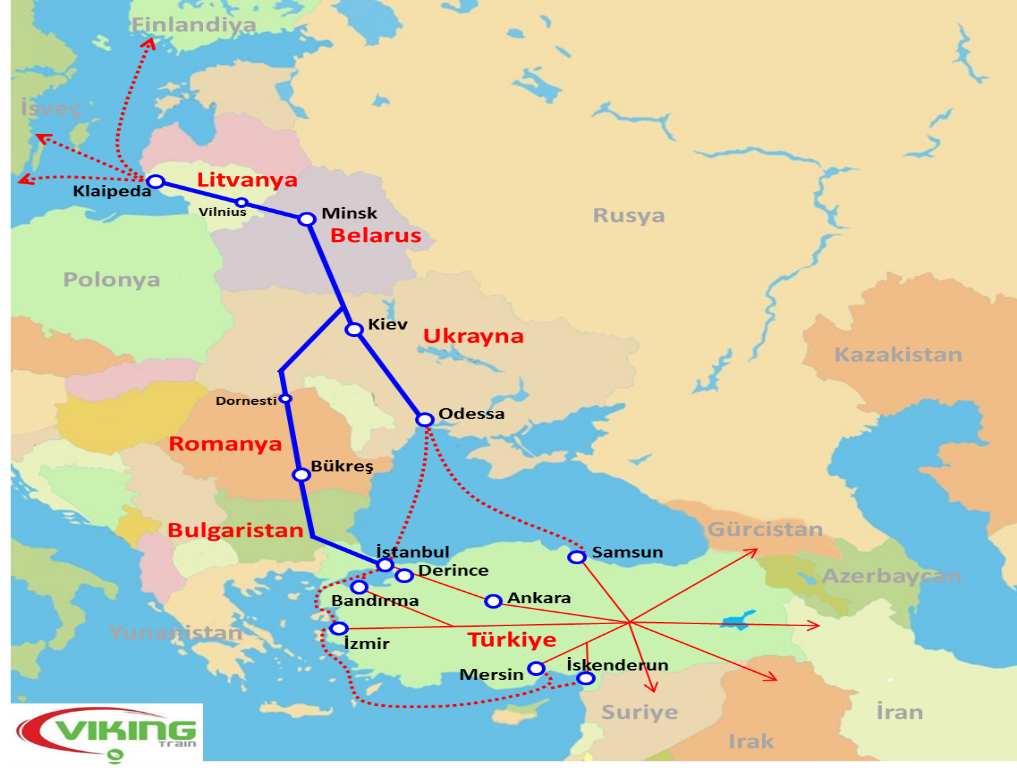 Diğer taraftan, iki ülke arasında yapılan taşımacılığın sürdürülebilir ve daha verimli taşıma modlarına kaydırılması amacıyla denizyolu ve demiryolu taşımacılığında konteyner ve swap-body taşımalarının güçlendirilerek uluslararası ticarete konu olan taşımacılık operasyonlarının çeşitlendirilmesinde, söz konusu Anlaşma’nın fayda sağlayabileceği değerlendirilmektedir.Söz konusu Taslak Türkiye-Litvanya Kombine Yük Taşımacılığı Anlaşması müzakerelerinin, Litvanya yetkilileriyle teknik komite bünyesinde Eylül 2017 tarihinde yapılması planlanan Türkiye-Litvanya Kara Ulaştırması Karma Komisyon Toplantısı marjında gerçekleştirilmesi planlanmaktadır. Denizcilik SektörüÜlkemizin Litvanya ile ortak gemi yan sanayi üretimi, gemi dizel motor sanayi, açık deniz yapıları, özel tip gemi üretimi, yeni malzemelerin gemi sanayinde kullanılması için benzer hedeflere yönelik ortak yatırımlar konusunda işbirliği yapabilmesinin mümkün olduğu düşünülmektedir.Türkiye ile Litvanya arasında denizcilik alanında ve özellikle gemi ve yat inşa sanayi, gemi bakım-onarım, gemi geri dönüşüm ve deniz dibinin taranması konularında ilişkilerin geliştirilmesinin ve işbirliği olanaklarının ortaya koyulmasının gemi sanayimize ilave pazar bakımından katkı sağlayacağı değerlendirilmektedir.Havacılık SektörüOnaylanan frekanslar:12. ÖNEMLİ EDEBİYATÇI, DÜŞÜNÜR VE SANATÇILARAlfonsas Eidintas; tarihçi, diplomat (Atina Büyükelçisi), romancı.Algis Budrys; Litvanyalı-Amerikalı bilim kurgu film yazarı, editör, eleştirmen. "Frank Mason," "Alger Rome," "John A. Sentry," "William Scarff," ve "Paul Janvier” adlı filmlerinin yazarı.Antanas Škėma; Yazar, tiyatrocu ve yönetmen.Arūnas Bubnys; Tarihçi ve arşivci.Audrius Beinorius; Filozof, dilbilimci ve çevirmen.Balys Sruoga; Şair, eleştirmen, teorisyen ve yazar.Czesław Miłosz; Polonya asıllı şair ve diplomat.Dalia Ibelhauptaite; Opera ve tiyatro sanatçısı, sinemacı, şair.Jacques Lipchitz; Kübist heykeltıraş.Jonas Mekas; Sinemacı ve şair.13. GENEL SELAMLAMA İFADELERİ  Günaydın: Labas rytasİyi günler: Laba DienaSelam: SveikiEvet/Hayır: Taip/Neİyi Akşamlar: LabądienAfiyet Olsun: Gero apetitoTeşekkür ederim: AciuSaat Kaç?: Kelinta valandaKaç Para?: Kiekİyi Çalışmalar: Geras DarbasRESMİ ADILitvanya CumhuriyetiBAŞKENTİVilnius (625 bin)BAĞIMSIZLIK TARİHİ11 Mart 1990YÖNETİM BİÇİMİParlamenter DemokrasiDEVLET BAŞKANI	Gitanas NAUSEDA (12 Temmuz 2019)BAŞBAKANIngrida Šimonytė (11 Aralık 2020) DIŞ İŞLERİ BAKANIGabrielius Landsbergis (11 Aralık 2020)İKTİDAR KOALİSYONU ORTAKLARIKöylü ve Yeşiller Birliği, Litvan Sosyal Demokratik İşçi Partisi, Homeland Union, Liberal PartiRESMİ DİLLitvanca ve yaygın bir şekilde RusçaDİN	Roman Katolik %79, Ortodoks %4,1, Protestan %1,9, %13 Din tercihi olmayanYÜZÖLÇÜMÜ	65,300 km2NÜFUS2,8 milyon kişi (2022)ETNİK YAPI Litvanyalı % 84,1, Polonyalı % 5,6, Rus % 4,6, Belaruslu % 1,2, Ukraynalı % 0,6; Alman, Leton, Roman ve Tatar (her biri % 0,1’er olmak üzere toplam) % 0,4DİPLOMATİK İLİŞKİLERİN TESİSİ17 Eylül 1930  (Uzun SSCB işgali sonrası diplomatik ilişkilerin yeniden tesis edildiği tarih ise 3 Eylül 1991’dir)ÜLKEDEKİ TÜRK NÜFUSU500 kişiÜYESİ OLDUĞU BAŞLICA ULUSLARARASI KURULUŞLARBM, AB, OECD,NATO, IMF, IBRD, ILO, WHO, FAO, DTÖ,  OSCE, SCHENGEN,VİLNİUS TEMSİLCİLERİMİZVilnius Büyükelçisi Görkem Barış Tantekin, Vilnius Ticaret Müşaviri Ümit Ateşağaoğlu LİTVANYA’NIN ÜLKEMİZDEKİ TEMSİLCİLERİAnkara Büyükelçisi Ričardas DegutisAnkara Maslahatgüzarı Vaida StankevıčıenėİŞ KONSEYİ EŞBAŞKANLARITürk Kanadı: Serdar Kurt, Y. Kurulu Başkanı - Adem & Havva Sağlık Hizmetleri Litvanya Tarafı: Enterprise LitvanyaJETCO EŞBAŞKANLARITürk Kanadı: Sayın Bakanımız Ömer BolatLitvan Kanadı: Ekonomi Bakanı Aušrinė Armonaitė ASKERİ ATAŞELİKRiga Büyükelçiliğimiz Askeri Ataşeliği akreditedir.THY SEFERLERİİstanbul-Vilnius, haftada 14 sefer yolcu ve 3 sefer kargo uçuşu düzenlenmektedir. Yaz döneminde sefer sayısı 20’ye çıkmakta ayrıca Vilnius-Antalya arası 3 charter uçuşu uygulanmaktadır.FAHRİ KONSOLOSLUKLAR1)Berat Tunakan-Bursa 2)İsmahan Mine Okudur-Antalya 3)Mehmet Şahin-Alanya 4)Mustafa Ahmet Özsoy-İzmir 5)Sarper Cengiz-İstanbul 6) Abdülaziz Armağan Öner-MersinGSYİH (NOMİNAL)70,7 Milyar ABD Doları (2022)KİŞİ BAŞINA GSYİH 24,874 ABD Doları (2022)GSYİH BÜYÜME HIZI (Reel)% 2,4 (2022)ENFLASYON ORANI% 21,7 (2022)PARA BİRİMİ&DÖVİZ KURUEuro; 1 Euro (EUR) 1,1 ABD DolarıTOPLAM DÖVİZ VE ALTIN REZERVLERİ2,602 Milyar ABD DolarıİHRACAT 48,5 Milyar ABD Doları (2022)İTHALAT 57,5 Milyar ABD Doları (2022)ÜLKEYE GİREN YATIRIM 16,6 Milyar ABD DolarıYURTDIŞINA ÇIKAN YATIRIM 4,7 Milyar ABD DolarıİŞSİZLİK ORANI% 5,9 (2022)DÜNYA BANKASI İŞ YAPMA KOLAYLIĞI SIRALAMASI11/190 Ülke Arasında (2022)GSYİH’NİN SEKTÖREL DAĞILIMITarım %3,3, Sanayi %28,5,  Hizmetler %68,3İHRACATINDA BAŞLICA ÜRÜNLER Mineral ürünler (%15), Makine ve ekipmanlar (%8), Kimyasallar (%8), Mobilya Ürünleri (%7) , Tekstil (%7), Gıda (% 7), Plastik (%7)İTHALATINDA BAŞLICA ÜRÜNLER Mineral ürünler (%33,3), Makine ve ekipmanlar (%12,5), Kimyasallar (%11), Ulaşım araçları (%7,9)İHRACATINDA BAŞLICA ÜLKELERAlmanya (%11,8), Polonya (%11,7), Letonya (%7.8) ABD (%7,6) ve Isveç (%5,3) Türkiye (%1,3)   18. sırada İTHALATINDA BAŞLICA ÜLKELERRusya  (%14,2) , Almanya (%12), Polonya (%11,5), Letonya (% 7,2), Hollanda (%4,9), İtalya (%4,9) Türkiye (%1) 22. sırada BAŞLICA SANAYİ DALLARIMetal doğrama aletleri, Elektrikli motorlar, Televizyon, Buzdolabı, Gemi yapımı(küçük), Mobilya, BilgisayarBAŞLICA TARIMSAL ÜRETİMHububat, patates, şeker pancarı, keten, meyve, sebze, et, süt, yumurta, balıkMADENLER VE YERALTI KAYNAKLARIKömür, KehribarYılYılGSYİHNominal(Milyar $)Büyüme Oranı (%)Kişi Başına Gelir ($))(PPP)Enflasyon Oranı (%)İhracat (Milyar $)İthalat (Milyar $)201541.42,028,561-0.721,79824,164201643,02,630,1120.724,24826,213201747,74,233,1153.729,12231,313201853,53,635,3112.532,37235,497201954,23,638,5892.433,30136,490202055,7-0,837,8261.235,48438,765202163,54,644,0764.734,57337,754202270,72,446,47921.748,557,5Yılİhracat $ / Binİhracat Değ. %İthalat $ / Binİthalat Değ. %Hacim $ / BinDenge $ / Bin2016258.595-14281.30715539.902-22.7122017301.89517492.91175794.806-191.0162018275.846-8,5410.412-16,7686.258-134.5662019248.851-9,7301.251-26,5550.103-52.4002020304.82822,4458.96852,3763.797-154.1402021364.58019,6627.64136,7992.222-263.0602022559.46953,4645.9512,91.205.420-86.4812022(Ocak-Mayıs)212,694363,332576,027-150,6382023(Ocak-Mayıs)200,342-5.8276,662-23.8477,005-76,320GTİP Kodu**GTİP Adı (Türkçe)20212022YıllıkYıllık2021/2022 Değişim (%)*27090090Petrol yağları ve bitümenli minerallerden elde edilen yağlar4,321,0516,202,28843.527111100Doğal gaz, sıvılaştırılmış643,8584,430,33558827160000Elektrik enerjisi1,336,8552,526,32688.930049000Terapötik veya profilaktik amaçlı karışık veya karıştırılmamış ürünlerden oluşan ilaçlar999,420988,904-1.0527101943Kükürt içeriği ağırlıkça <= %0,001 olan petrol veya bitümenli minerallerin gaz yağları404,392780,68693.0527112100Doğal gaz, gaz halinde245,960721,334193.2729173600Tereftalik asit ve tuzları418,558604,55544.4387012010Yarı römorklar için yol traktörleri, yeni-579,38684713000Veri işleme makineleri, otomatik, taşınabilir, <= 10 kg ağırlığında375,409323,122-13.9287032319Motorlu arabalar ve esas olarak aşağıdakilerin taşınması için tasarlanmış diğer motorlu taşıtlar260,725279,7567.29GTİP Kodu**GTİP Adı (Türkçe)20212022YıllıkYıllık2021/2022 Değişim (%)*27101943Kükürt içeriği ağırlıkça <= %0,001 olan petrol veya bitümenli minerallerin gaz yağları1,146,9882,504,403118.3427101241<= 0,013 g/l kurşun içerikli motor ruhu, araştırma oktan sayısı "ron" < 951,022,7811,322,60829.3127112100Doğal gaz, gaz halinde36,8111,306,1493448.2510019900Buğday ve meslin (ekimlik tohum ve durum buğdayı hariç)821,9011,005,44122.3324022090Tütün içeren sigaralar (karanfil içerenler hariç)824,503863,0874.6739076100Birincil formlarda, >= 78 ml/g viskozite sayısına sahip poli"etilen tereftalat"511,863708,77238.4694036090Ahşap mobilyalar (ofisler veya dükkanlar, mutfaklar, yemek odaları, oturma odaları ve yatak odaları hariç549,574624,38513.6130049000Terapötik veya profilaktik amaçlı karışık veya karıştırılmamış ürünlerden oluşan ilaçlar642,188569,503-11.3194016100Ahşap çerçeveli döşemeli koltuklar (yataklara dönüştürülebilenler hariç)497,068420,901-15.3235079090Enzimler ve hazırlanmış enzimler, b.e.s. (rennet ve bunların konsantreleri hariç, lipoprotein lipaz162,619317,16495.03SOCAR TURKEY PETROLENERJİ DAĞITIM SAN.VE TİC.A.Ş.DİĞER AROMATİK HİDROKARBON KARIŞIMLARI45,940,981ATEŞ ÇELİK İNŞ. TAAH. PROJE MÜH. SAN. VE TİC. A.Ş.DEMİR VEYA ÇELİKTEN KULELER VE PİLONLAR18,789,165ASTOR TRANSFORMATÖRENERJİ TURİZM İNŞ.VEPETROL SAN.TİC.A.Ş.SIVI DİELEKTRİKLİ TRANSFORMATÖRLER; GÜCÜ <= 650 KVA10,815,817GESBEY ENERJİ TÜRBİNİ KULE ÜRETİM SANAYİ VE TİCARET A.ŞMAKİNALARDA KULLANILMAYA ELVERİŞLİ DÖKME DEMİR VEYA ÇELİK DÖKÜMDEN PARÇALAR9,411,678LM WİND POWER BLADES TURKEY SANAYİ VE TİCARET ANONİM ŞİRKETİMAKİNALARDA KULLANILMAYA ELVERİŞLİ DÖKME DEMİR VEYA ÇELİK DÖKÜMDEN PARÇALAR8,747,767TOSÇELİK PROFİL VE SAC ENDÜSTRİSİ A.ŞDEMİR VEYA ÇELİKTEN (PASLANMAZ HARİÇ) KESİTİ KARE VEYA DİKDÖRTGEN ŞEKLİNDE OLAN BORULAR8,387,007TOROS TARIM SAN.VE TİC. A.Ş.AMONYUM NİTRAT8,000,000HES HACILAR ELEKTRİKSANAYİ VE TİCARET ANONİM ŞİRKETİİZOLE EDİLMİŞ DİĞER TELLER, KABLOLAR VE ELEKTRİK İLETKENLERİ; 80V < GERİLİMİ < 10007,976,820MİTAŞ ENDÜSTRİ SANAYİ TİCARET ANONİM ŞİRKETİDEMİR VEYA ÇELİKTEN KULELER VE PİLONLAR7,696,626CFN KİMYA SANAYİ VEDIŞ.TİC. A.Ş.POLİSTİREN; GENLEŞEBİLEN, İLK ŞEKİLLERDE7,672,981HABAŞ SINAİ VE TIBBİGAZLAR İSTİHSALEND. A.Ş.DÖKME DEMİRİN, DEMİRİN VEYA ÇELİĞİN DÖKÜNTÜ VE HURDALARI253,232,188ÇOLAKOĞLU METALURJİANONİM ŞİRKETİDÖKME DEMİRİN, DEMİRİN VEYA ÇELİĞİN DÖKÜNTÜ VE HURDALARI121,164,060KAPTAN DEMİR ÇELİK END.VE TİC.A.Ş.DÖKME DEMİRİN, DEMİRİN VEYA ÇELİĞİN DÖKÜNTÜ VE HURDALARI64,752,997MMK METALÜRJİ SANAYİTİCARET VE LİMAN İŞLETMECİLİĞİ A.Ş.DÖKME DEMİRİN, DEMİRİN VEYA ÇELİĞİN DÖKÜNTÜ VE HURDALARI45,397,177İÇDAŞ ÇELİK ENERJİ TERSANE VE ULAŞIM SANAYİ ANONİM ŞİRKETİDÖKME DEMİRİN, DEMİRİN VEYA ÇELİĞİN DÖKÜNTÜ VE HURDALARI30,777,572TOSÇELİK PROFİL VE SAC ENDÜSTRİSİ A.ŞDÖKME DEMİRİN, DEMİRİN VEYA ÇELİĞİN DÖKÜNTÜ VE HURDALARI26,560,587YAZICI DEMİR ÇELİK SAN.VE TURİZM TİC.A.Ş.DÖKME DEMİRİN, DEMİRİN VEYA ÇELİĞİN DÖKÜNTÜ VE HURDALARI21,877,057İSKENDERUN DEMİR VEÇELİK A.Ş.DÖKME DEMİRİN, DEMİRİN VEYA ÇELİĞİN DÖKÜNTÜ VE HURDALARI20,275,135KOÇ METALURJİ A.Ş.DÖKME DEMİRİN, DEMİRİN VEYA ÇELİĞİN DÖKÜNTÜ VE HURDALARI20,031,786BAŞTUĞ METALURJİ SANAYİ ANONİM ŞİRKETİDOKUMAYA ELVERİŞLİ MADDELERDEN VATKA VE VATKADAN MAMUL EŞYA12,724,153Ödeme YılıUDY (milyon $)200512006-200722008  152009-2010-201132012-201312014-2015-2016-2017-2018-2019-2020-Toplam22Sektör/ Şirket SayısıToplamToptan ve Perakende Ticaret9İnşaat7Ulaştırma, Haberleşme ve Depolama Hizmetleri5Gayrimenkul, Kiralama ve İş Faaliyetleri4İmalat Sanayii3Oteller ve Lokantalar3Diğer Toplumsal, Sosyal ve Kişisel Hizmet Faaliyetleri2Madencilik ve Taşocakçılığı1Toplam34Anlaşma Adıİmza TarihiRG Tarih/ No Türkiye-Litvanya Ekonomik ve Ticari İşbirliği Anlaşması27.08.199201.10.1994/ 22068Türkiye-Litvanya Yatırımların Karşılıklı Teşviki ve Korunması (YKTK) Anlaşması11.07.199416.10.1996/ 22789Türkiye Cumhuriyeti ile Litvanya Cumhuriyeti Arasında Serbest Ticaret Anlaşması02.06.199724.01.1998/ 23240Türkiye-Litvanya Arasında Gelir Üzerinden Alınan Vergilerde Çifte Vergilendirmeyi Önleme (ÇVÖ) Anlaşması24.11.199806.02.2000/ 23956Türkiye-Litvanya JETCO Kurucu Deklarasyonu08.12.2014*Türkiye-Litvanya JETCO 1. Toplantısı Anlaşması31.01.2020Türkiye’den Litvanya’ya gerçekleştirilen ziyaretlerTürkiye’den Litvanya’ya gerçekleştirilen ziyaretlerDönemin TBMM Başkanı Bülent ArınçDönemin Dışişleri Bakanı Ali Babacan11. Cumhurbaşkanımız Abdullah GülDışişleri Bakanı Mevlüt ÇavuşoğluTicaret Bakanı Ruhsar PekcanDışişleri Bakanı Mevlüt Çavuşoğlu12. Cumhurbaşkanımız Recep Tayyip Erdoğan18-21 Eylül 200519-20 Şubat 20093-5 Nisan 201228 Nisan 201831 Ocak 202006-07 Temmuz 202110-12 Temmuz 2023Litvanya’dan Türkiye’ye gerçekleştirilen ziyaretlerLitvanya’dan Türkiye’ye gerçekleştirilen ziyaretlerDönemin Cumhurbaşkanı Valdas AdamkusDönemin Cumhurbaşkanı Valdas AdamkusDönemin Başbakanı Gediminas KirkilasCumhurbaşkanı Dalia GrybauskeiteDışişleri Bakan Yardımcısı Neris Germanas20-21 Haziran 200623-24 Kasım 200630 Nisan-2 Mayıs 20087-8 Aralık 201410-12 Ekim 2019FUARBAŞLANGIÇBİTİŞKONUYER/ORGANİZATÖRDesteğe Esas TutarBaltic Fashion and Textile Vilnius17.10.201919.10.2019Tekstil, Hazır Giyim, Deri, AyakkabıVilnius/ Lithuanian Apparel and Textile Industry Association,  JSC Lengvosios pramones centras938 TLFUARBAŞLANGIÇBİTİŞKONUYER/ORGANİZATÖRDesteğe Esas TutarAmber Trip11.03.202014.03.2020MücevheratVilnius/ UAB "AMBER TRIP"432 TL(m2)YıllarTurist Sayısı201054.148201176.036201269.520201390.1802014106.4692015112.6542016109.7492017134.2642018199.3712019229.704202014.1942021114.2272022251.6192023 (Ocak-Mayıs)75.946 2023 (Ocak-Mayıs)94.855LitvanyaDurumAçıklamaDenizcilik AnlaşmasıTürkiye Cumhuriyeti Hükümeti ile Litvanya Cumhuriyeti Hükümeti Arasında Denizcilik Anlaşması, 11.07.1994 tarihinde Vilnius’da imzalandı. Bahsekonu anlaşma, 21.03.2004 tarih ve 25409 sayılı Resmi Gazetede yayımlanarak yürürlüğe girdi.Gemi Sayıları          (1.000 GRT üstü)75Haziran 2017 itibariyle Litvanya Bayraklı ve sahipli deniz ticaret filosu toplamda 1.517.405 DWT’dir.Önemli LimanlarKlaipedaHavayolu TayiniTEKLİ T A Y İ NTEKLİ T A Y İ NHavayolu TayiniTürkiyeLitvanyaTayin Edilen Hava YollarıTHYLitvanya HavayollarıTarifeli Sefer NoktalarıİstanbulVilniusKaunas PalangaAra Noktalar (Varsa)Tallinn *   Tallinn *İleri Noktalar (Varsa)--Frekans ve Kapasite Kısıtlamaları  (Yolcu)Eşit ve Adilane Paylaşım İlkesiEşit ve Adilane Paylaşım İlkesiFrekans ve Kapasite Kısıtlamaları  (Kargo)Eşit ve Adilane Paylaşım İlkesiEşit ve Adilane Paylaşım İlkesiÇVÖA                                             24.11.1998                                            24.11.19985. trafik Hakkı                                                                        -                                                                        -Kodpaylaşımı                                                          -                                                          -Türk TarafıLitvanya TarafıTHY: İstanbul(Atatürk) – Vilnius/Wilna:  01 Temmuz 2023 itibarıyla haftada karşılıklı 14 sefer                    Sefer gerçekleştirilmemektedir.